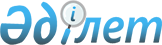 Жақсы аудандық мәслихатының 2021 жылғы 23 желтоқсандағы № 7С-18-1 "2022-2024 жылдарға арналған аудандық бюджет туралы" шешіміне өзгерістер енгізу туралыАқмола облысы Жақсы аудандық мәслихатының 2022 жылғы 19 қазандағы № 7ВС-38-1 шешімі
      Жақсы аудандық мәслихаты ШЕШТІ:
      1. Жақсы аудандық мәслихатының "2022-2024 жылдарға арналған аудандық бюджет туралы" 2021 жылғы 23 желтоқсандағы № 7С-18-1 (Нормативтік құқықтық актілерді мемлекеттік тіркеу тізілімінде № 25991 болып тіркелген) шешіміне келесі өзгерістер енгізілсін:
      1 тармақ жаңа редакцияда жазылсын:
      "1. 2022-2024 жылдарға арналған аудандық бюджет тиісінше 1, 2 және 3 қосымшаларға сәйкес, оның ішінде 2022 жылға келесі көлемдерде бекітілсін:
      1) кірістер – 5466298,4 мың теңге, оның ішінде:
      салықтық түсімдер – 838701,5 мың теңге;
      салықтық емес түсімдер – 14481мың теңге;
      негізгі капиталды сатудан түсетін түсімдер – 23023,4 мың теңге;
      трансферттер түсімі – 4590092,5 мың теңге;
      2) шығындар – 6102854мың теңге;
      3) таза бюджеттік кредиттеу – 12030 мың теңге, оның ішінде:
      бюджеттік кредиттер – 27567 мың теңге;
      бюджеттік кредиттерді өтеу – 15537 мың теңге;
      4) қаржы активтерімен операциялар бойынша сальдо – (-1513,1) мың теңге, оның ішінде:
      қаржы активтерін сатып алу – 0 мың теңге;
      мемлекеттің қаржы активтерін сатудан түсетін түсімдер – 1513,1 мың теңге;
      5) бюджет тапшылығы (профициті) – (-647072,5) мың теңге;
      6) бюджет тапшылығын қаржыландыру (профицитін пайдалану) – 647072,5 мың теңге";
      көрсетілген шешімнің 1, 4, 5 қосымшалары осы шешімнің 1, 2, 3 қосымшаларына сәйкес жаңа редакцияда жазылсын.
      2. Осы шешім 2022 жылдың 1 қаңтарынан бастап қолданысқа енгізіледі. 2022 жылға арналған аудандық бюджет 2022 жылға арналған республикалық бюджеттен нысаналы трансферттер мен бюджеттік кредиттер 2022 жылға арналған облыстық бюджеттен нысаналы трансферттер
					© 2012. Қазақстан Республикасы Әділет министрлігінің «Қазақстан Республикасының Заңнама және құқықтық ақпарат институты» ШЖҚ РМК
				
      Жақсы аудандықмәслихатының хатшысы

Д.Пшембаева
Жақсы аудандық мәслихатының
2022 жылғы 19 қазандағы
№ 7ВС-38-1 шешіміне
1 қосымшаЖақсы аудандық мәслихатының
2021 жылғы 23 желтоқсандағы
№ 7С-18-1 шешіміне
1 қосымша
Санаты
Санаты
Санаты
Санаты
Сома мың теңге
Сыныбы
Сыныбы
Сыныбы
Сома мың теңге
Кіші сыныбы
Кіші сыныбы
Сома мың теңге
Атауы
Сома мың теңге
1
2
3
4
5
1. КІРІСТЕР
5466298,4
1
Салықтық түсімдер
838701,5
01
Табыс салығы
6000
2
Жеке табыс салығы
6000
03
Әлеуметтік салық
407924,5
1
Әлеуметтік салық
407924,5
04
Меншікке салынатын салықтар
372547
1
Мүлікке салынатын салықтар
372547
05
Тауарларға, жұмыстарға және қызметтерге салынатын iшкi салықтар
17949
2
Акциздер
2467
3
Табиғи және басқа да ресурстарды пайдаланғаны үшiн түсетiн түсiмдер
10000
4
Кәсіпкерлік және кәсіби қызметті жүргізгені үшін алынатын алымдар
5482
08
Заңдық маңызы бар әрекеттерді жасағаны және (немесе) оған уәкілеттігі бар мемлекеттік органдар немесе лауазымды адамдар құжаттар бергені үшін алынатын міндетті төлемдер
34281
1
Мемлекеттік баж
34281
2
Салықтық емес түсімдер
14481
01
Мемлекеттік меншіктен түсетін кірістер 
4655,7
5
Мемлекет меншігіндегі мүлікті жалға беруден түсетін кірістер
4601
7
Мемлекеттік бюджеттен берілген кредиттер бойынша сыйақылар
14
9
Мемлекет меншігінен түсетін басқа да кірістер
40,7
02
Мемлекеттік бюджеттен қаржыландырылаты н мемлекеттік мекемелердің тауарларды ( жұмыстарды, қызметтерді) өткізуінен түсетін түсімдер
2,3
1
Мемлекеттік бюджеттен қаржыландырылаты н мемлекеттік мекемелердің тауарларды ( жұмыстарды, қызметтерді) өткізуінен түсетін түсімдер 
2,3
03
Мемлекеттік бюджеттен қаржыландырылаты н мемлекеттік мекемелер ұйымдастыратын мемлекеттік сатып алуды өткізуден түсетін ақша түсімдері
1860,9
1
Мемлекеттік бюджеттен қаржыландырылаты н мемлекеттік мекемелер ұйымдастыратын мемлекеттік сатып алуды өткізуден түсетін ақша түсімдері 
1860,9
04
Мемлекеттік бюджеттен қаржыландырылаты н, сондай-ақ Қазақстан Республикасы Ұлттық Банкінің бюджетінен ( шығыстар сметасынан) ұсталатын және қаржыландырылаты н мемлекеттік мекемелер салатын айыппұлдар, өсімпұлдар, санкциялар, өндіріп алулар 
229,4
1
Мұнай секторы ұйымдарынан және Жәбірленушілерге өтемақы қорына түсетін түсімдерді қоспағанда, мемлекеттік бюджеттен қаржыландырылаты н, сондай-ақ Қазақстан Республикасы Ұлттық Банкінің бюджетінен (шығыстар сметасынан) ұсталатын және қаржыландырылаты н мемлекеттік мекемелер салатын айыппұлдар, өсімпұлдар, санкциялар, өндіріп алулар 
229,4
06
Басқа да салықтық емес түсімдер
7732,7
1
Басқа да салықтық емес түсімдер
7732,7
3
Негізгі капиталды сатудан түсетін түсімдер
23023,4
01
Мемлекеттік мекемелерге бекітілген мемлекеттік мүлікті сату
15156,7
1
Мемлекеттік мекемелерге бекітілген мемлекеттік мүлікті сату
15156,7
03
Жерді және материалдық емес активтерді сату
7866,7
1
Жерді сату
7866,7
4
Трансферттер түсімі
4590092,5
01
Төмен тұрған мемлекеттік басқару органдарынан алынатын трансферттер
155969,1
3
Аудандық маңызы бар қалалардың, ауылдардың, кенттердің, ауылдық округтердің бюджеттерінен түсетін трансферттер
155969,1
02
Мемлекеттiк басқарудың жоғары тұрған органдарынан түсетiн трансферттер
4434123,4
2
Облыстық бюджеттен түсетін трансферттер
4434123,4
Функционалдық топ
Функционалдық топ
Функционалдық топ
Функционалдық топ
Сома мың теңге
Бюджеттік бағдарламалардың әкімшісі
Бюджеттік бағдарламалардың әкімшісі
Бюджеттік бағдарламалардың әкімшісі
Сома мың теңге
Бағдарлама
Бағдарлама
Сома мың теңге
Атауы
Сома мың теңге
1
2
3
4
5
II. ШЫҒЫНДАР
6102854
01
Жалпы сипаттағы мемлекеттік қызметтер 
827851,5
112
Аудан (облыстық маңызы бар қала) мәслихатының аппараты
42659,2
001
Аудан (облыстық маңызы бар қала) мәслихатының қызметін қамтамасыз ету жөніндегі қызметтер
40001,2
005
Мәслихат депутаттары қызметінің тиімділігін арттыру
2658
122
Аудан (облыстық маңызы бар қала) әкімінің аппараты
165466,8
001
Аудан (облыстық маңызы бар қала) әкімінің қызметін қамтамасыз ету жөніндегі қызметтер
161882,8
003
Мемлекеттік органның күрделі шығыстары
3584
492
Ауданның (облыстық маңызы бар қаланың) тұрғын үй-коммуналдық шаруашылығы, жолаушылар көлігі, автомобиль жолдары және тұрғын үй инспекциясы бөлімі
560659,2
001
Жергілікті деңгейде тұрғын үй-коммуналдық шаруашылық, жолаушылар көлігі, автомобиль жолдары және тұрғын үй инспекциясы саласындағы мемлекеттік саясатты іске асыру жөніндегі қызметтер
32981,6
113
Төменгі тұрған бюджеттерге берілетін нысаналы ағымдағы трансферттер
527677,6
459
Ауданның (облыстық маңызы бар қаланың) экономика және қаржы бөлімі
59066,3
001
Ауданның (облыстық маңызы бар қаланың) экономикалық саясаттын қалыптастыру мен дамыту, мемлекеттік жоспарлау, бюджеттік атқару және коммуналдық меншігін басқару саласындағы мемлекеттік саясатты іске асыру жөніндегі қызметтер
58260,9
003
Салық салу мақсатында мүлікті бағалауды жүргізу
805,4
02
Қорғаныс
8318
122
Аудан (облыстық маңызы бар қала) әкімінің аппараты
8318
005
Жалпыға бірдей әскери міндетті атқару шеңберіндегі іс-шаралар
5080
006
Аудан (облыстық маңызы бар қала) ауқымындағы төтенше жағдайлардың алдын алу және оларды жою
3000
007
Аудандық (қалалық) ауқымдағы дала өрттерінің, сондай-ақ мемлекеттік өртке қарсы қызмет органдары құрылмаған елді мекендерде өрттердің алдын алу және оларды сөндіру жөніндегі іс-шаралар
238
03
Қоғамдық тәртіп, қауіпсіздік, құқықтық, сот, қылмыстық-атқару қызметі
4792
492
Ауданның (облыстық маңызы бар қаланың) тұрғын үй-коммуналдық шаруашылығы, жолаушылар көлігі, автомобиль жолдары және тұрғын үй инспекциясы бөлімі
4792
021
Елді мекендерде жол қозғалысы қауіпсіздігін қамтамасыз ету
4792
06
Әлеуметтік көмек және әлеуметтік қамсыздандыру
382894,6
451
Ауданның (облыстық маңызы бар қаланың) жұмыспен қамту және әлеуметтік бағдарламалар бөлімі
382894,6
001
Жергілікті деңгейде халық үшін әлеуметтік бағдарламаларды жұмыспен қамтуды қамтамасыз етуді іске асыру саласындағы мемлекеттік саясатты іске асыру жөніндегі қызметтер
43500,9
002
Жұмыспен қамту бағдарламасы
102346
004
Ауылдық жерлерде тұратын денсаулық сақтау, білім беру, әлеуметтік қамтамасыз ету, мәдениет, спорт және ветеринар мамандарына отын сатып алуға Қазақстан Республикасының заңнамасына сәйкес әлеуметтік көмек көрсету
30146,4
005
Мемлекеттік атаулы әлеуметтік көмек
28497
006
Тұрғын үйге көмек көрсету
6000
007
Жергілікті өкілетті органдардың шешімі бойынша мұқтаж азаматтардың жекелеген топтарына әлеуметтік көмек
31972,4
010
Үйден тәрбиеленіп оқытылатын мүгедек балаларды материалдық қамтамасыз ету
1170,1
011
Жәрдемақыларды және басқа да әлеуметтік төлемдерді есептеу, төлеу мен жеткізу бойынша қызметтерге ақы төлеу
765
014
Мұқтаж азаматтарға үйде әлеуметтiк көмек көрсету
54136,7
017
Оңалтудың жеке бағдарламасына сәйкес мұқтаж мүгедектерді міндетті гигиеналық құралдармен қамтамасыз ету, қозғалуға қиындығы бар бірінші топтағы мүгедектерге жеке көмекшінің және есту бойынша мүгедектерге қолмен көрсететін тіл маманының қызметтерін ұсыну
18695,6
021
Мемлекеттік органның күрделі шығыстары
250
023
Жұмыспен қамту орталықтарының қызметін қамтамасыз ету
55197
050
Қазақстан Республикасында мүгедектердің құқықтарын қамтамасыз етуге және өмір сүру сапасын жақсарту
1782,5
054
Үкіметтік емес ұйымдарда мемлекеттік әлеуметтік тапсырысты орналастыру
8285
067
Ведомстволық бағыныстағы мемлекеттік мекемелер мен ұйымдардың күрделі шығыстары
150
07
Тұрғын үй – коммуналдық шаруашылық
888621,4
472
Ауданның (облыстық маңызы бар қаланың) құрылыс, сәулет және қала құрылысы бөлімі
732503,9
003
Коммуналдық тұрғын үй қорының тұрғын үйін жобалау және (немесе) салу, реконструкциялау
82124
004
Инженерлік-коммуникациялық инфрақұрылымды жобалау, дамыту және (немесе) жайластыру
43387,9
058
Ауылдық елді мекендердегі сумен жабдықтау және су бұру жүйелерін дамыту
606992
492
Ауданның (облыстық маңызы бар қаланың) тұрғын үй-коммуналдық шаруашылығы, жолаушылар көлігі, автомобиль жолдары және тұрғын үй инспекциясы бөлімі
156117,5
003
Коммуналдық тұрғын үй қорының тұрғын үйін жобалау және (немесе) салу, реконструкциялау
2792
012
Сумен жабдықтау және су бұру жүйесінің жұмыс істеуі
115062,8
016
Елді мекендердің санитариясын қамтамасыз ету
1019,9
026
Ауданның (облыстық маңызы бар қаланың) коммуналдық меншігіндегі жылу жүйелерін қолдануды ұйымдастыру
37242,8
08
Мәдениет, спорт, туризм және ақпараттық кеңістік
312328,6
819
Ауданның (облыстық маңызы бар қаланың) ішкі саясат, мәдениет, тілдерді дамыту және спорт бөлімі
312328,6
001
Жергілікті деңгейде тілдерді және мәдениетті дамыту саласындағы мемлекеттік саясатты іске асыру жөніндегі қызметтер
62138,3
004
Жастар саясаты саласында іс-шараларды іске асыру
13266
005
Мемлекеттік ақпараттық саясат жүргізу жөніндегі қызметтер
6451
007
Аудандық (қалалық) кітапханалардың жұмыс істеуі
71329,2
008
Мемлекеттік тілді және Қазақстан халқының басқа да тілдерін дамыту
9401,3
009
Мәдени – демалыс жұмысын қолдау
119445,8
014
Аудандық (облыстық маңызы бар қалалық) деңгейде спорттық жарыстар өткізу
4382
015
Әртүрлі спорт түрлері бойынша аудан (облыстық маңызы бар қала) құрама командаларының мүшелерін дайындау және олардың облыстық спорт жарыстарына қатысуы
5307
032
Ведомстволық бағыныстағы мемлекеттік мекемелер мен ұйымдардың күрделі шығыстары
20608
09
Отын-энергетика кешенi және жер қойнауын пайдалану
64151,1
492
Ауданның (облыстық маңызы бар қаланың) тұрғын үй-коммуналдық шаруашылығы, жолаушылар көлігі, автомобиль жолдары және тұрғын үй инспекциясы бөлімі
64151,1
019
Жылу-энергетикалық жүйені дамыту
64151,1
10
Ауыл, су, орман, балық шаруашылығы, ерекше қорғалатын табиғи аумақтар, қоршаған ортаны және жануарлар дүниесін қорғау, жер қатынастары
62865,8
462
Ауданның (облыстық маңызы бар қаланың) ауыл шаруашылығы бөлімі
27024,4
001
Жергілікті деңгейде ауыл шаруашылығы саласындағы мемлекеттік саясатты іске асыру жөніндегі қызметтер
26448,9
006
Мемлекеттік органның күрделі шығыстары
575,5
459
Ауданның (облыстық маңызы бар қаланың) экономика және қаржы бөлімі
9561
099
Мамандарға әлеуметтік қолдау көрсету жөніндегі шараларды іске асыру
9561
463
Ауданның (облыстық маңызы бар қаланың) жер қатынастары бөлімі
24072,4
001
Аудан (облыстық маңызы бар қала) аумағында жер қатынастарын реттеу саласындағы мемлекеттік саясатты іске асыру жөніндегі қызметтер
21906,4
004
Жерді аймақтарға бөлу жөніндегі жұмыстарды ұйымдастыру
1616
007
Мемлекеттік органның күрделі шығыстары
550
472
Ауданның (облыстық маңызы бар қаланың) құрылыс, сәулет және қала құрылысы бөлімі
2208
010
Ауыл шаруашылығы объектілерін дамыту
2208
11
Өнеркәсіп, сәулет, қала құрылысы және құрылыс қызметі
25450,6
472
Ауданның (облыстық маңызы бар қаланың) құрылыс, сәулет және қала құрылысы бөлімі
25450,6
001
Жергілікті деңгейде құрылыс, сәулет және қала құрылысы саласындағы мемлекеттік саясатты іске асыру жөніндегі қызметтер 
22729
013
Аудан аумағында қала құрылысын дамытудың кешенді схемаларын, аудандық (облыстық) маңызы бар қалалардың, кенттердің және өзге де ауылдық елді мекендердің бас жоспарларын әзірлеу
2721,6
12
Көлік және коммуникация
13679
492
Ауданның (облыстық маңызы бар қаланың) тұрғын үй-коммуналдық шаруашылығы, жолаушылар көлігі, автомобиль жолдары және тұрғын үй инспекциясы бөлімі
13679
023
Автомобиль жолдарының жұмыс істеуін қамтамасыз ету
13679
13
Басқалар
917901,9
819
Ауданның (облыстық маңызы бар қаланың) ішкі саясат, мәдениет, тілдерді дамыту және спорт бөлімі
128768
052
"Ауыл-Ел бесігі" жобасы шеңберінде ауылдық елді мекендердегі әлеуметтік және инженерлік инфрақұрылым бойынша іс-шараларды іске асыру
128768
492
Ауданның (облыстық маңызы бар қаланың) тұрғын үй-коммуналдық шаруашылығы, жолаушылар көлігі, автомобиль жолдары және тұрғын үй инспекциясы бөлімі
65334
079
"Ауыл-Ел бесігі" жобасы шеңберінде ауылдық елді мекендердегі әлеуметтік және инженерлік инфрақұрылымдарды дамыту
65334
459
Ауданның (облыстық маңызы бар қаланың) экономика және қаржы бөлімі
6500
012
Ауданның (облыстық маңызы бар қаланың) жергілікті атқарушы органының резерві
6500
469
Ауданның (облыстық маңызы бар қаланың) кәсіпкерлік бөлімі
21403,5
001
Жергілікті деңгейде кәсіпкерлікті дамыту саласындағы мемлекеттік саясатты іске асыру жөніндегі қызметтер
21286,5
003
Кәсіпкерлік қызметті қолдау 
117
472
Ауданның (облыстық маңызы бар қаланың) құрылыс, сәулет және қала құрылысы бөлімі
695896,4
079
"Ауыл-Ел бесігі" жобасы шеңберінде ауылдық елді мекендердегі әлеуметтік және инженерлік инфрақұрылымдарды дамыту
695896,4
14
Борышқа қызмет көрсету
9782,5
459
Ауданның (облыстық маңызы бар қаланың) экономика және қаржы бөлімі
9782,5
021
Жергілікті атқарушы органдардың облыстық бюджеттен қарыздар бойынша сыйақылар мен өзге де төлемдерді төлеу бойынша борышына қызмет қөрсету
9782,5
15
Трансферттер
2584217
459
Ауданның (облыстық маңызы бар қаланың) экономика және қаржы бөлімі
2584217
006
Пайдаланылмаған (толық пайдаланылмаған) нысаналы трансферттерді қайтару
24488,4
024
Заңнаманы өзгертуге байланысты жоғары тұрған бюджеттің шығындарын өтеуге төменгі тұрған бюджеттен ағымдағы нысаналы трансферттер
2215637
038
Субвенциялар
207915
054
Қазақстан Республикасының Ұлттық қорынан берілетін нысаналы трансферт есебінен республикалық бюджеттен бөлінген пайдаланылмаған (түгел пайдаланылмаған) нысаналы трансферттердің сомасын қайтару
136176,6
III. ТАЗА БЮДЖЕТТІК КРЕДИТТЕУ
12030
Бюджеттік кредиттер
27567
10
Ауыл, су, орман, балық шаруашылығы, ерекше қорғалатын табиғи аумақтар, қоршаған ортаны және жануарлар дүниесін қорғау, жер қатынастары
27567
459
Ауданның (облыстық маңызы бар қаланың) экономика және қаржы бөлімі
27567
018
Мамандарды әлеуметтік қолдау шараларын іске асыру үшін бюджеттік кредиттер
27567
5
Бюджеттік кредиттерді өтеу
15537
01
Бюджеттік кредиттерді өтеу
15537
1
Мемлекеттік бюджеттен берілген бюджеттік кредиттерді өтеу
15537
ІV. ҚАРЖЫ АКТИВТЕРІМЕН ОПЕРАЦИЯЛАР БОЙЫНША САЛЬДО
-1513,1
Қаржы активтерін сатып алу
0
13
Басқалар
0
492
Ауданның (облыстық маңызы бар қаланың) тұрғын үй-коммуналдық шаруашылығы, жолаушылар көлігі, автомобиль жолдары және тұрғын үй инспекциясы бөлімі
0
065
Заңды тұлғалардың жарғылық капиталын қалыптастыру немесе ұлғайту
0
6
Мемлекеттің қаржы активтерін сатудан түсетін түсімдер
1513,1
01
Мемлекеттің қаржы активтерін сатудан түсетін түсімдер
1513,1
1
Қаржы активтерін ел ішінде сатудан түсетін түсімдер
1513,1
V. БЮДЖЕТ ТАПШЫЛЫҒЫ (ПРОФИЦИТІ)
-647072,5
VI. БЮДЖЕТ ТАПШЫЛЫҒЫН ҚАРЖЫЛАНДЫРУ (ПРОФИЦИТІН ПАЙДАЛАНУ)
647072,5Жақсы аудандық мәслихатының
2022 жылғы 19 қазандағы
№ 7ВС-38-1 шешіміне
2 қосымшаЖақсы аудандық мәслихатының
2021 жылғы 23 желтоқсандағы
№ 7С-18-1 шешіміне
4 қосымша
АТАУЫ
Сома мың теңге
1
2
Барлығы
1147121,2
Ағымдағы нысаналы трансферттер
247228,2
оның ішінде:
Азаматтық қызметшілердің жекелеген санаттарының, мемлекеттік бюджет қаражаты есебінен ұсталатын ұйымдар қызметкерлерінің, қазыналық кәсіпорындар қызметкерлерінің жалақысын көтеруге берілетін ағымдағы нысаналы трансферттердің сомаларын бөлу
53036,4
Аудандық мәслихат аппараты
2658
Мәслихаттар депутаттары қызметінің тиімділігін арттыруға
2658
Ауданның жұмыспен қамту және әлеуметтік бағдарламалар бөлімі
168655,8
жалақына ішінара субсидиялауға және жастар практикасына 
24682
жаңа бизнес-идеяларды жүзеге асыру үшін гранттар
27984
қоғамдық жұмыстарға
29488
Күміс жасқа
6806
Нәтижелі жұмыспен қамтуды дамытуға "Алғашқы жұмыс орны" жобасы бойынша
4537
құқықтарын қамтамасыз етуге және өмір сүру сапасын жақсартуға
8820,8
Мемлекеттік атаулы әлеуметтік көмекті төлеуге
16500
Балаларға кепілдендірілген әлеуметтік пакетке
6000
Үкіметтік емес ұйымдарда мемлекеттік әлеуметтік тапсырысты орналастыруға
7205
Стационарлық және жартылай стационарлық үлгідегі медициналық-әлеуметтік мекемелер, үйде қызмет көрсету, уақытша болу ұйымдары, халықты жұмыспен қамту орталықтары мемлекеттік ұйымдары қызметкерлерінің жалақысын арттыруға
36633
Мәдениет және тілдерді дамыту бөлімі
22878
Мәдениет ұйымдары мен мұрағат мекемелеріндегі ерекше еңбек жағдайлары үшін мемлекеттік мәдениет ұйымдары мен мұрағат мекемелерінің басқарушы және негізгі персоналына лауазымдық айлықақысына қосымша ақылар белгілеуге
22878
Дамытуға арналған нысаналы трансферттер
872326
оның ішінде:
Ауданның (облыстық маңызы бар қаланың) құрылыс, сәулет және қала құрылысы бөлімі
806992
"Ауыл-Ел бесігі" жобасы шеңберінде ауылдық елді мекендердегі әлеуметтік және инженерлік инфрақұрылымдарды дамытуға
200000
Тұрғын үй-коммуналдық дамытудың 2020-2025 жылдарға арналған "Нұрлы жер" мемлекеттік бағдарламасы шеңберінде ауылдық елді мекендерде сумен жабдықтау және су бұру жүйесін дамытуға
606992
Ауданның (облыстық маңызы бар қаланың) тұрғын үй-коммуналдық шаруашылығы, жолаушылар көлігі, автомобиль жолдары және тұрғын үй инспекциясы бөлімі
65334
"Ауыл-Ел бесігі" жобасы шеңберінде ауылдық елді мекендердегі әлеуметтік және инженерлік инфрақұрылымдарды дамытуға
65334
Бюджеттік кредиттер
27567
оның ішінде:
Мамандарды әлеуметтік қолдау шараларын іске асыру үшін жергілікті атқарушы органдарға берілетін бюджеттік кредиттер
27567Жақсы аудандық мәслихатының
2022 жылғы 19 қазандағы
№ 7ВС-38-1 шешіміне
3 қосымшаЖақсы аудандық мәслихатының
2021 жылғы 23 желтоқсандағы
№ 7С-18-1 шешіміне
5 қосымша
АТАУЫ
Сома мың теңге
1
2
Барлығы
743652,2
Ағымдағы нысаналы трансферттер
574830,1
оның ішінде:
Азаматтық қызметшілердің жекелеген санаттарының, мемлекеттік бюджет қаражаты есебінен ұсталатын ұйымдар қызметкерлерінің, қазыналық кәсіпорындар қызметкерлерінің жалақысын көтеруге берілетін ағымдағы нысаналы трансферттердің сомаларын бөлу
3308
Ауданның жұмыспен қамту және әлеуметтік бағдарламалар бөлімі
54151,5
Қысқа мерзімдік кәсіби оқытуды іске асыруға
1833,5
Халықты жұмыспен қамту орталықтарында әлеуметтік жұмыс жөніндегі консультанттар мен ассистенттерді еңгізуге
13357
Ауылдық жерлерде тұратын педагогтер үшін отын сатып алуға және коммуналдық қызметтерді төлеуге
30146,4
Нәтижелі жұмыспен қамтуды дамытуға "Алғашқы жұмыс орны" жобасы бойынша
455
Нәтижелі жұмыспен қамтуды дамытуға "Ұрпақтар келісімшарты" жобасы бойынша
546,5
Мүгедек адамдардың құқықтарын қамтамасыз етуге және өмір сүру сапасын жақсартуға
4761,3
Кеңес әскерлерін Ауғанстаннан шығару күнін мерекелеуге Ауған соғысы ардагерлеріне біржолғы әлеуметтік көмек көрсетуге
765,8
Ұлы Отан соғысындағы Жеңіс күніне біржолғы материалдық көмек төлеуге
1000
Ұлы Отан соғысындағы Жеңіс Күнін мерекелеуге басқа мемлекеттер аумағындағы ұрыс қимылдарының ардагерлеріне бір жолғы әлеуметтік көмекке
536
Бюджетті жоспарлау модулінің бірыңғай ақпараттық алаңын енгізу
750
Ауданның (облыстық маңызы бар қаланың) тұрғын үй-коммуналдық шаруашылығы, жолаушылар көлігі, автомобиль жолдары және тұрғын үй инспекциясы бөлімі
386857,6
Автомобиль жолдарын жөндеуге
248997,2
Тұрғын үй-коммуналдық шаруашылықты дамытуға
52084,3
"Ауыл-Ел бесігі"жобасы шеңберінде ауылдық елді мекендердегі әлеуметтік және инженерлік инфрақұрылым бойынша іс-шараларды іске асыруға
25760
Сумен жабдықтау және су бұру жүйелерін жөндеуге
60016,1
Мәдениет және тілдерді дамыту бөлімі
128768
"Ауыл-Ел бесігі"жобасы шеңберінде ауылдық елді мекендердегі әлеуметтік және инженерлік инфрақұрылым бойынша іс-шараларды іске асыруға
128768
Экономика және қаржы бөлімі
1745
Көтерме жәрдемақы мөлшерін ұлғайтуға
1745
Дамытуға арналған нысаналы трансферттер
168822,1
оның ішінде:
Ауданның (облыстық маңызы бар қаланың) құрылыс, сәулет және қала құрылысы бөлімі
117540,9
Коммуналдық тұрғын үй қорының тұрғын үйін салуға және (немесе) реконструкциялауға
82119
Инженерлік коммуникациялық инфрақұрылымды дамытуға және (немесе) жайластыруға
33213,9
Ауыл шаруашылығы объектілерін дамытуға
2208
Ауданның (облыстық маңызы бар қаланың) тұрғын үй-коммуналдық шаруашылығы, жолаушылар көлігі, автомобиль жолдары және тұрғын үй инспекциясы бөлімі
51281,2
Жылу-энергетикалық жүйені дамытуға
51281,2